JUDGING ALONE Sponsored by Jake and Karen Abilevitz in memory of Jake’s Beloved Parents, אליהו בן אבא ז"ל & לאה בת אברהם ז"לand Karen’s brother  יהושע בן שמעון דב ז"לA( Avos, Chapter 4, Mishna 6B)  Avos, Chapter 4, Mishna 71) סנהדרין ד.2) תוספות מסכת סנהדרין דף ה עמוד אכגון אנא דן דיני ממונות ביחידי - והא דתנן במסכת אבות (פ"ד מ"ח) אל תהי דן יחידי שאין דן יחידי אלא אחד הקב"ה עצה טובה קמ"ל שלא יטעה והא דאמר כגון אנא כו' היינו כלומר יכול לדון ולא שהיה דן אי נמי רגיל היה בדינין ואין לחוש שמא יטעה3) פרקי משה על אבות פרק דואחר אשר הניח הרעות הנמשכות למי שלבו גס בהוראה, והטובות הנמשכות לחושך עצמו מן הדין, משום שיש לאומר שיאמר שאם עצתו זאת שוה לכל לומדי התורה, אם כן תורה מה תהא עליה, ומי ידין את דינינו, ואיך אמרו רז"ל שהדן דין אמת לאמתו נעשה שותף להקדוש ברוך הוא. על כן הוא בעצמו היה אומר לרשום הדרך הנאות לא משורת הדין, רק מצד עצה טובה, שהדרך הנכון בדיינות הוא, שלא יהיה דן יחידי, לשלא יכשל בשום אחד מהשלשה דברים הנז', להשמר ולהמלט מן הטעות. והוא אומרו הוא היה אומר אל תהי דן יחידי, יר', להמלט מכל הרעות האלה הוא בעצמו, היה אומר שיהיה חושך עצמו מלדון יחידי, כי כשידון עם אחרים ימלט מכולם, כי החייב לא יהיה לו איבה עמו, כי לא ידע מי היה המחייב ומי המזכה כשיהיה הדין בג', והרי הוא פורק ממנו איבה, וכן גזל ושבועת שוא, כי מלבד שאין העון תלוי בו לבדו, הנה האמת תודע יותר וידינו הדין לאמתו ע"י משא ומתן כמו שביארו רז"ל,4) דרך חיים על אבות פרק דיש לשאול שהיה לו לומר שאין דן יחידי אלא הקב"ה ולמה אמר שאין דן יחידי אלא אחד. הנה גם מוסר זה בא להורות על שלא יהא גס לבו בהוראה לדון יחידי, ופירוש אין דן יחידי אלא אחד רצה לומר הקב"ה שהוא אחד, ומפני שהוא אחד ראוי לו לדון יחידי, אבל האדם אין ראוי שיהא דן יחידי שאין האדם אחד. ואין לשאול אם כן נאמר גם כן שאין לאדם ללמוד יחידי שאין עושה זה רק הקב"ה, ואם כן כל הדברים אין לו לעשות יחידי שאין עושה זה רק הקב"ה. אבל פירוש זה כי הדין מפני שהוא דין ומשפט אין ראוי שיהיה עושה בדין רק הדבר שהוא ראוי לגמרי לפי הדין, ואין ראוי לפי הדין שידון ביחידי רק מי שהוא יחיד, אבל האדם שאינו יחיד אין ראוי שיהיה דן יחידי כי מאחר שהוא יושב בדין אין לו לעשות בדין דבר שאינו ראוי ואינו דין רק יעשה הכל בדין וזה לא שייך בדבר אחר: ועוד יש לך לדעת כי הדיין נקרא אלהים וכתיב (דברים א') כי המשפט לאלהים הוא, ולפיכך אין לו לדון יחידי שאם כן הוא רוצה לדמות אל הקדוש ברוך הוא לגמרי באלהותו, מאחר שהדיין נקרא אלקים והוא דן ביחידי כאלו היה אלהות לגמרי שהוא אחד, וזה שאמר אין דן יחידי אלא אחד, רצה לומר מי שהוא אחד באלקותו אליו ראוי לדון ביחידי אבל לא האדם5) ר' עובדיה מברטנורא מסכת אבות פרק ד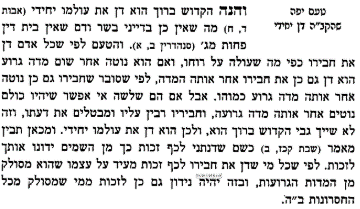 אע"פ שיחיד מומחה יכול לדון, מדרכי החסידות הוא שאפילו מומחה לא יהי דן יחידי. ודוקא כשלא קבלוהו בעלי הדין עליהם לדיין, אבל קבלוהו בעלי הדין עליהם, דן יחידי ואפילו מדרך חסידות:6) מדרש שמואלואפשר עוד שהזהיר לדיין שיבין וישכיל כי אלהים בעדת אל, וז"ש אל תהי דן יחידי כלומר אל תהי חושב שאתה דן יחידי שאין דן יחידי אלא א' שהוא הקב"ה כי מי יאמר לו מה תעשה אמנם אתה דע לך כי הש"י עומד שם עמך לראות אם תטה אשורך מני הדרך: ,אי נמי אמר אל תהי דן יחידי כלומר אל תהי חושב שאתה דן לבעל דין לבדו שאם אתה מחייב לזה שלא כדין הלא גם להש"י חייבת כי המשפט לאלהים הוא וכביכול לו אתה שופט כי הוא ית' ירצה למלאות חסרונו לפי שחייבת אותו שלא כדין ואמר שאין דן יחידי אלא א' ה"ה הש"י שכשמחייב לאדם הוא לבדו התחייב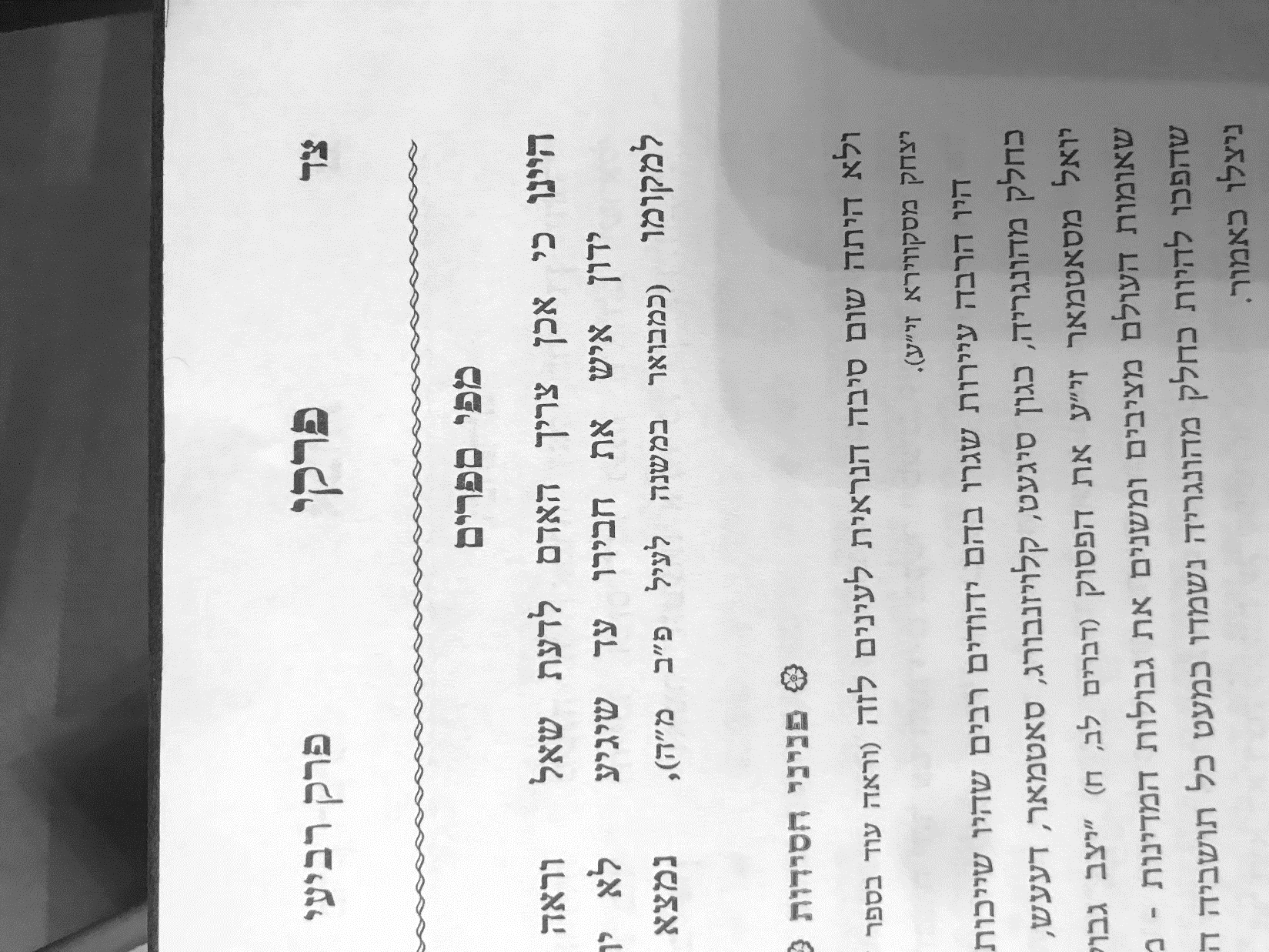 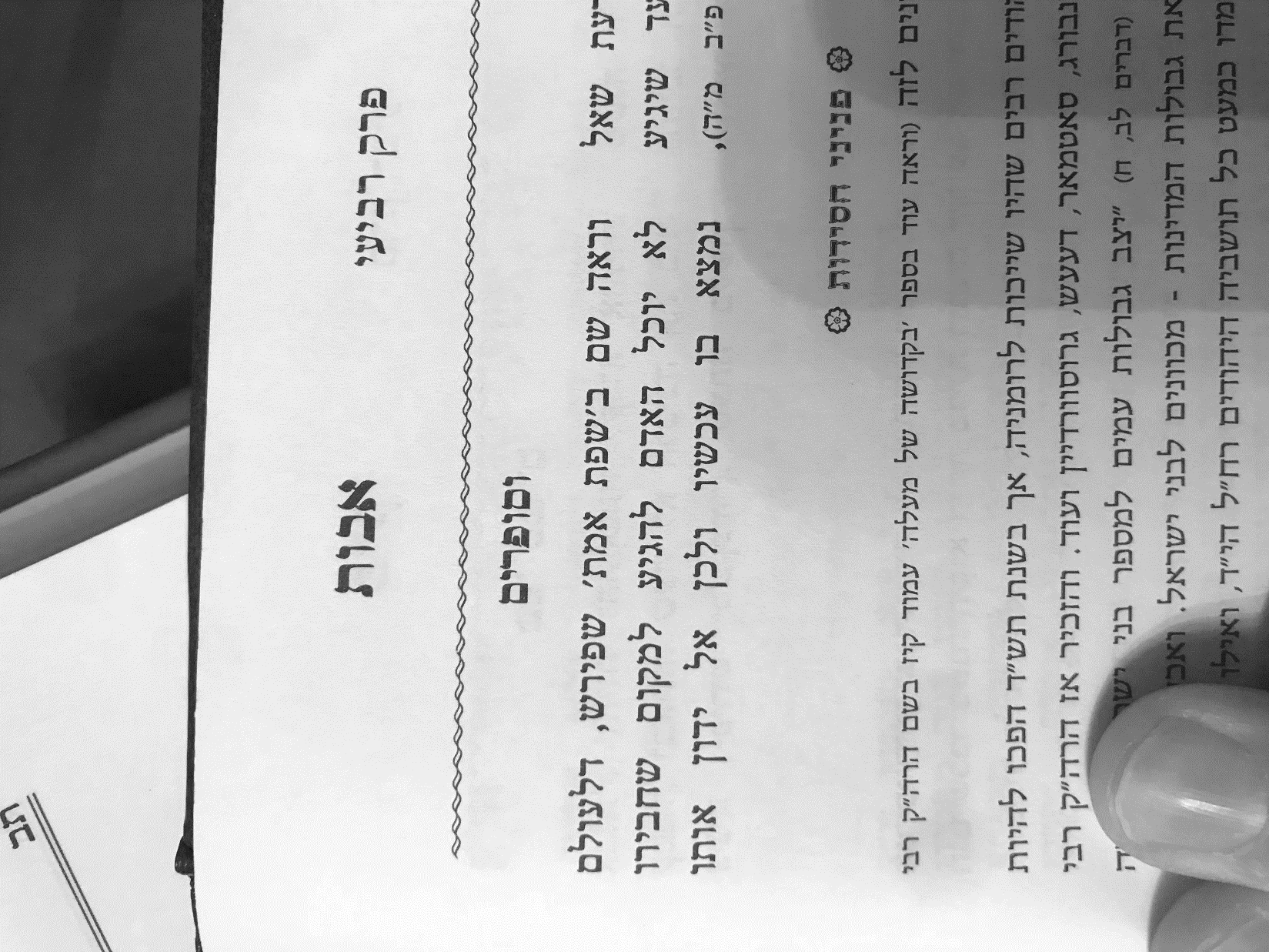 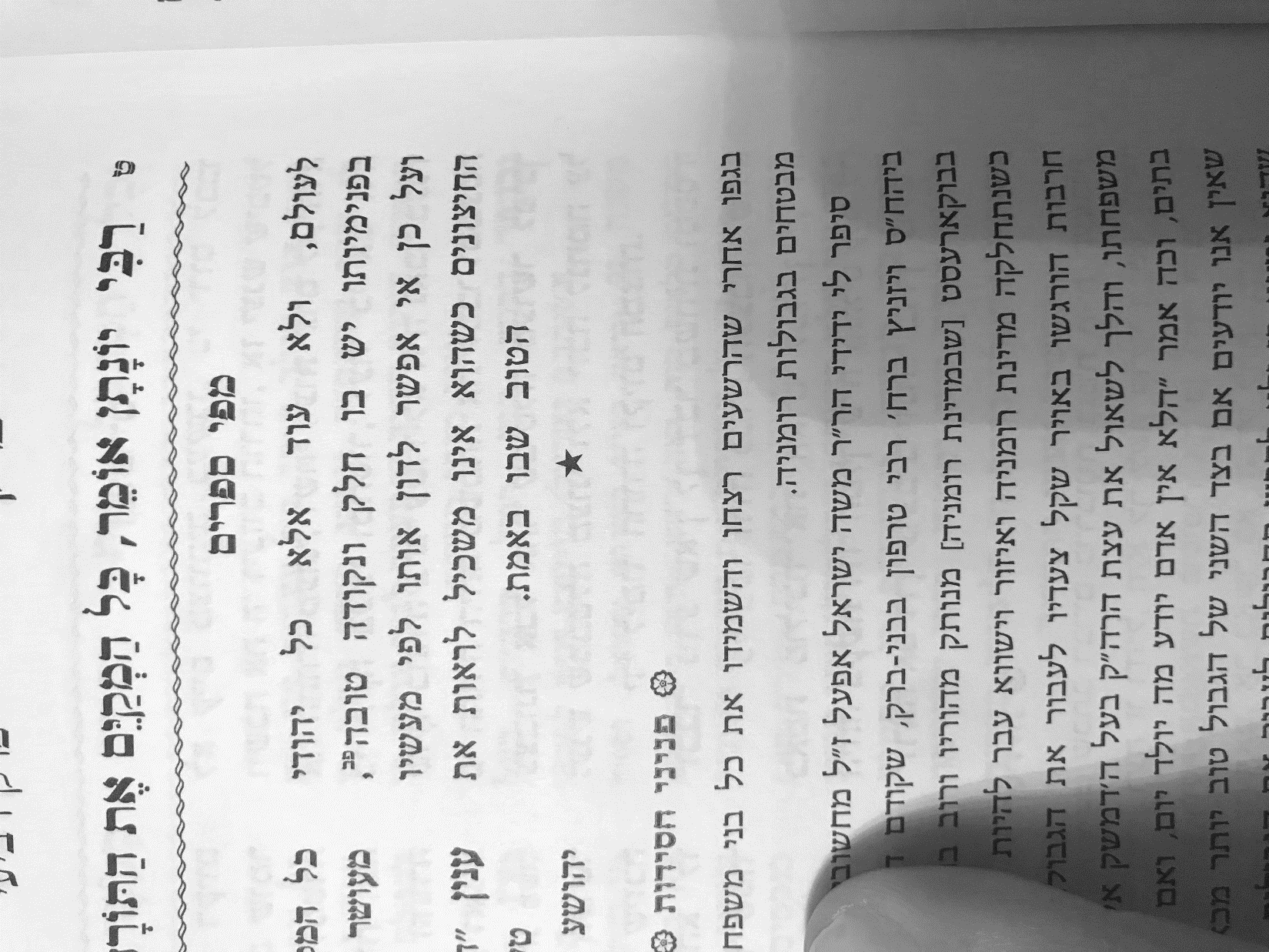 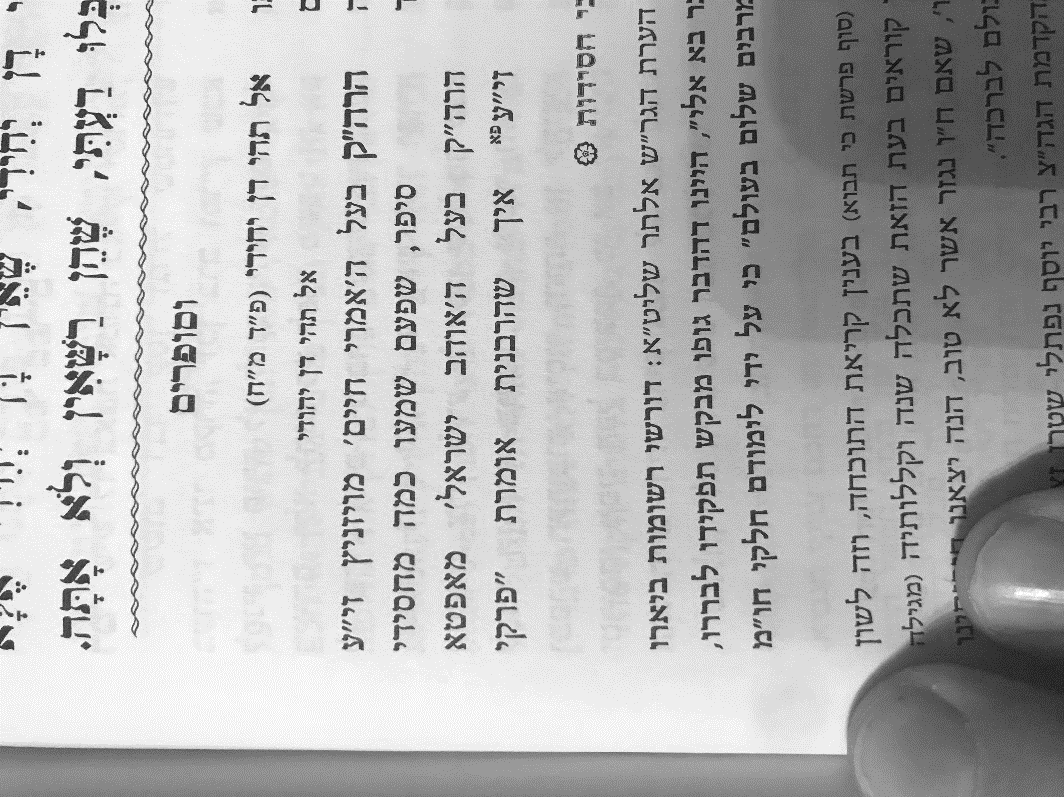 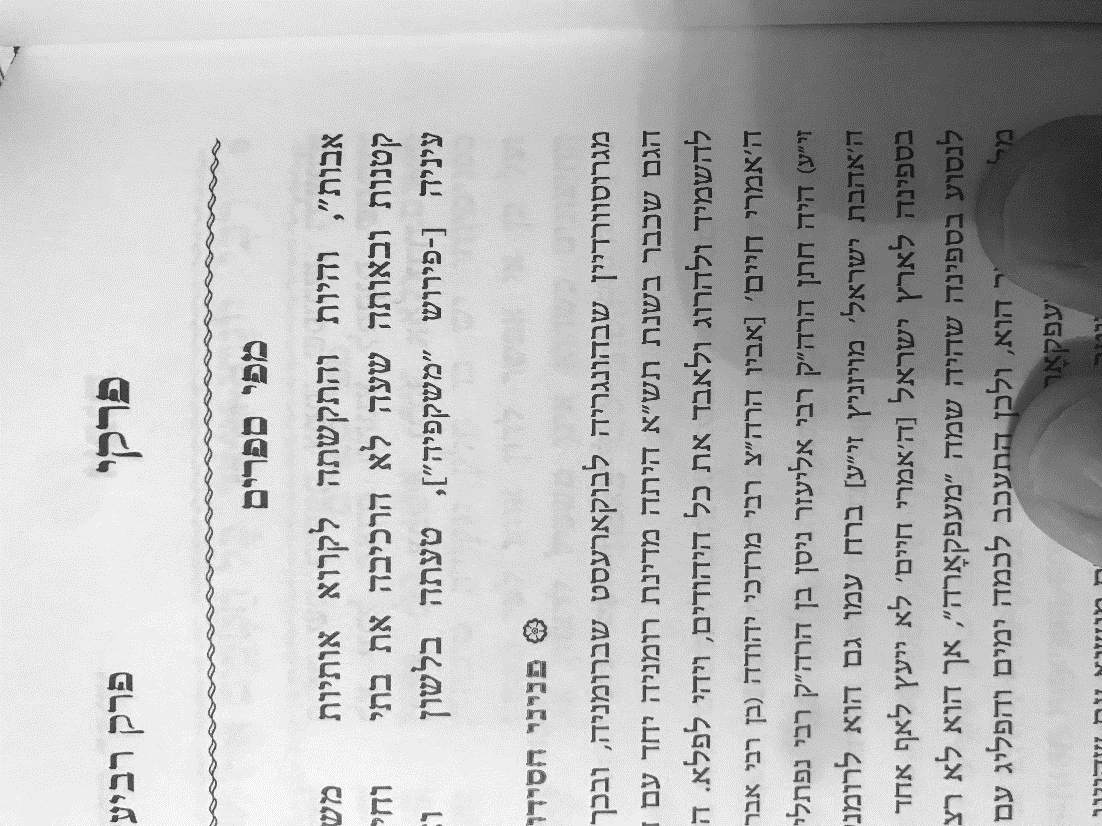 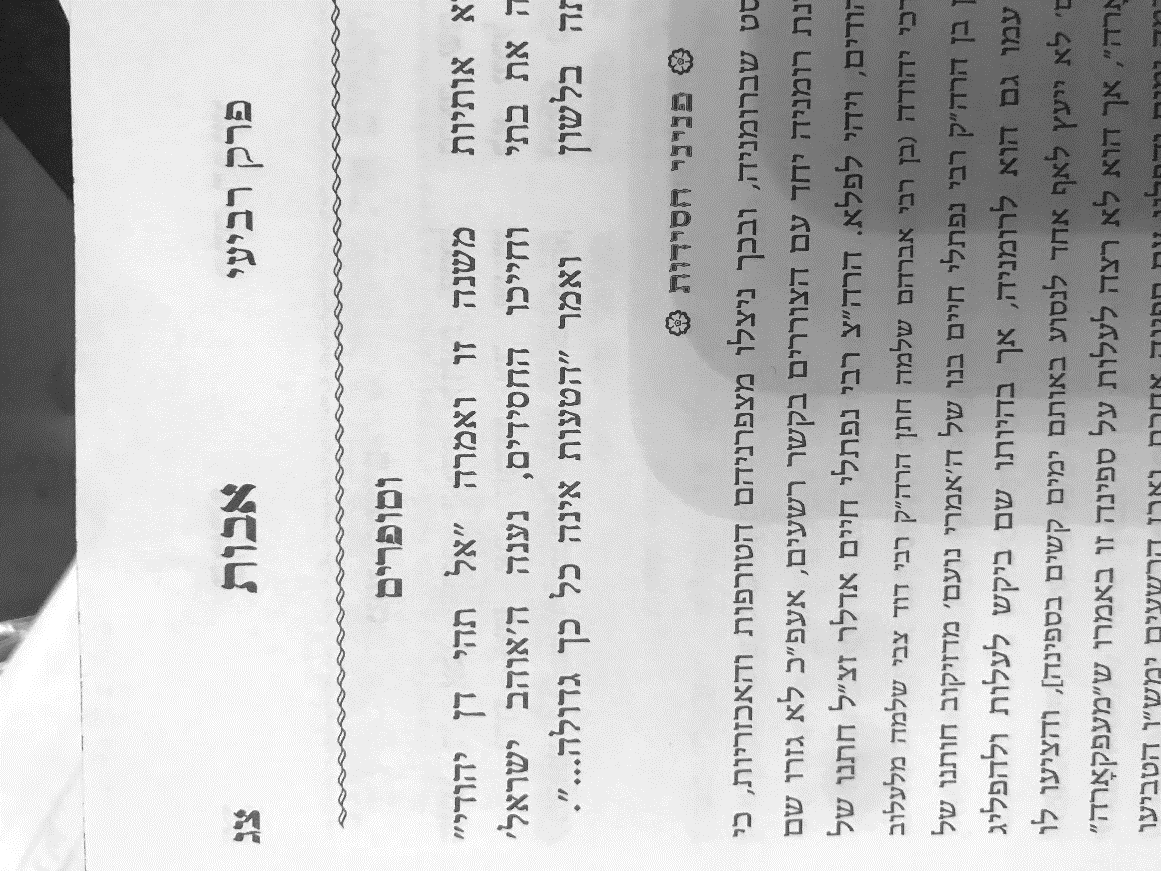 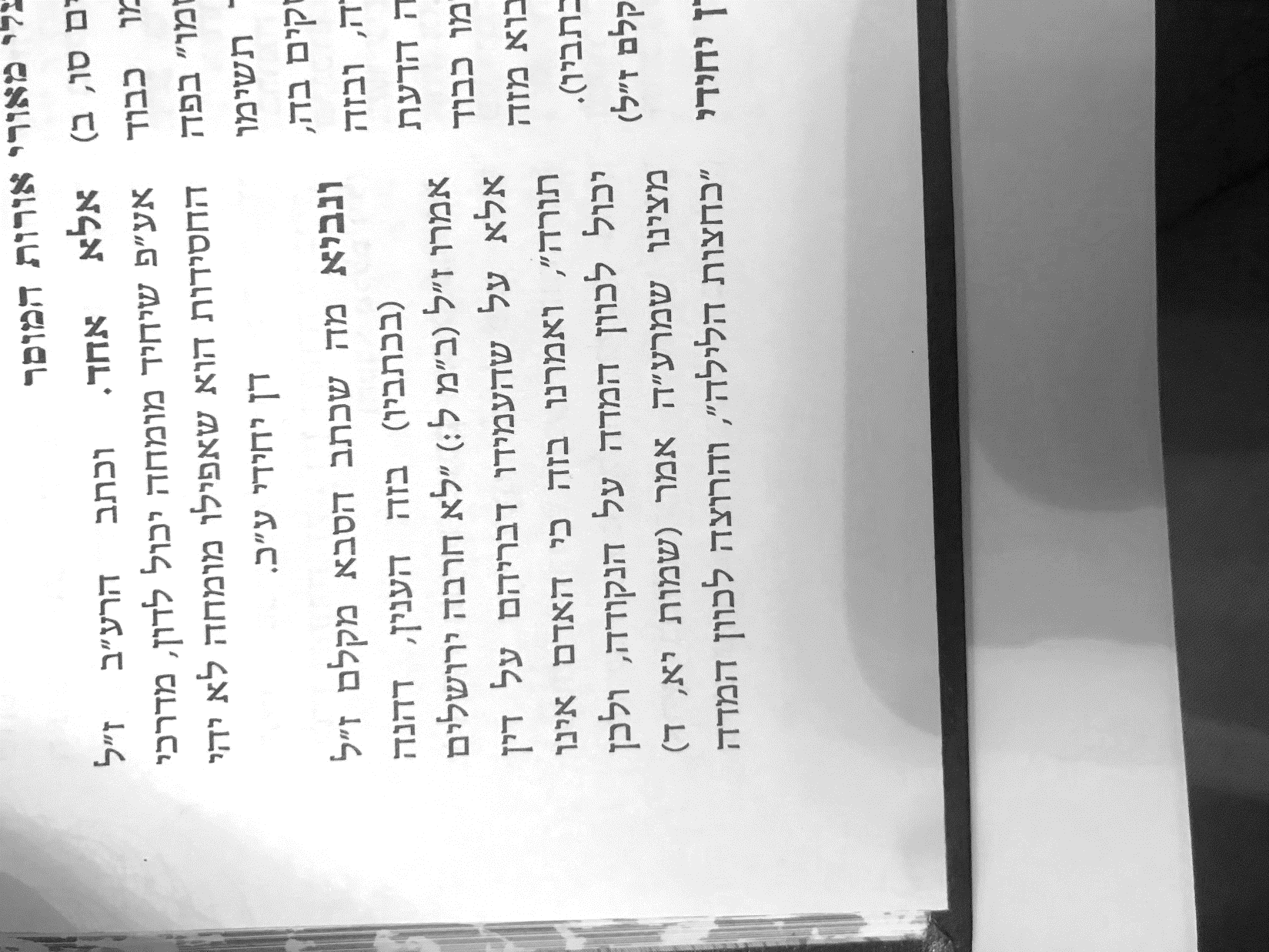 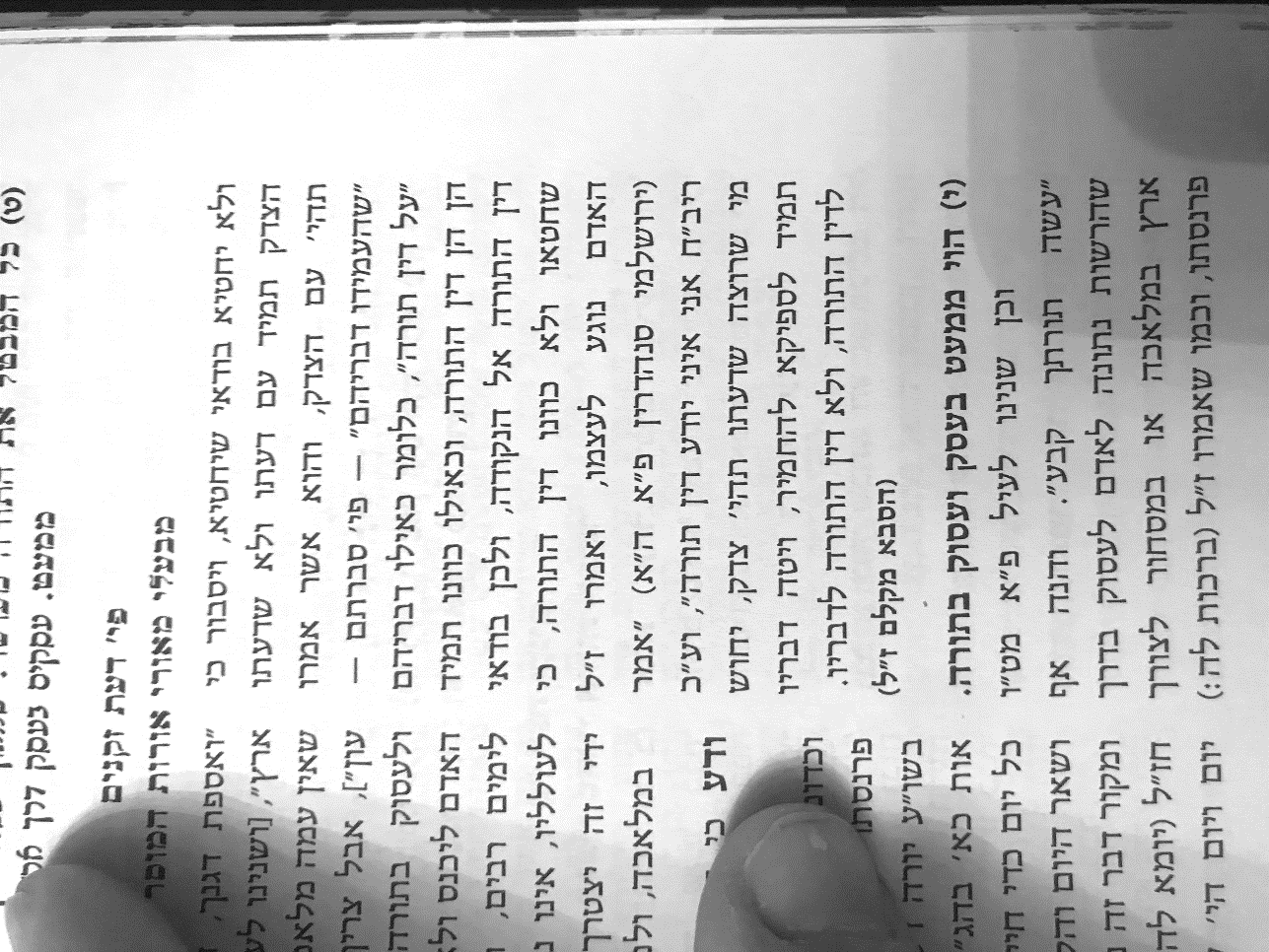 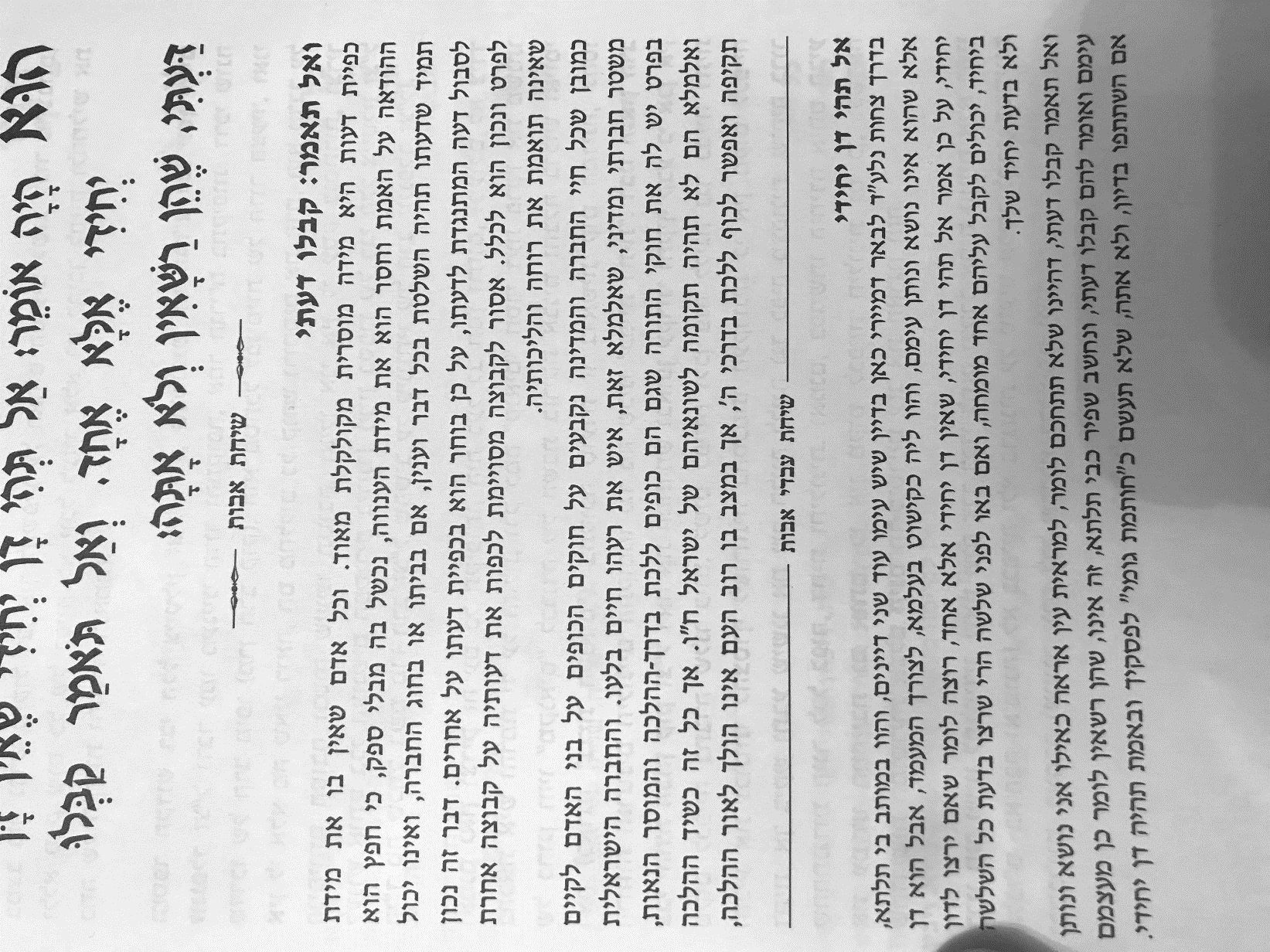 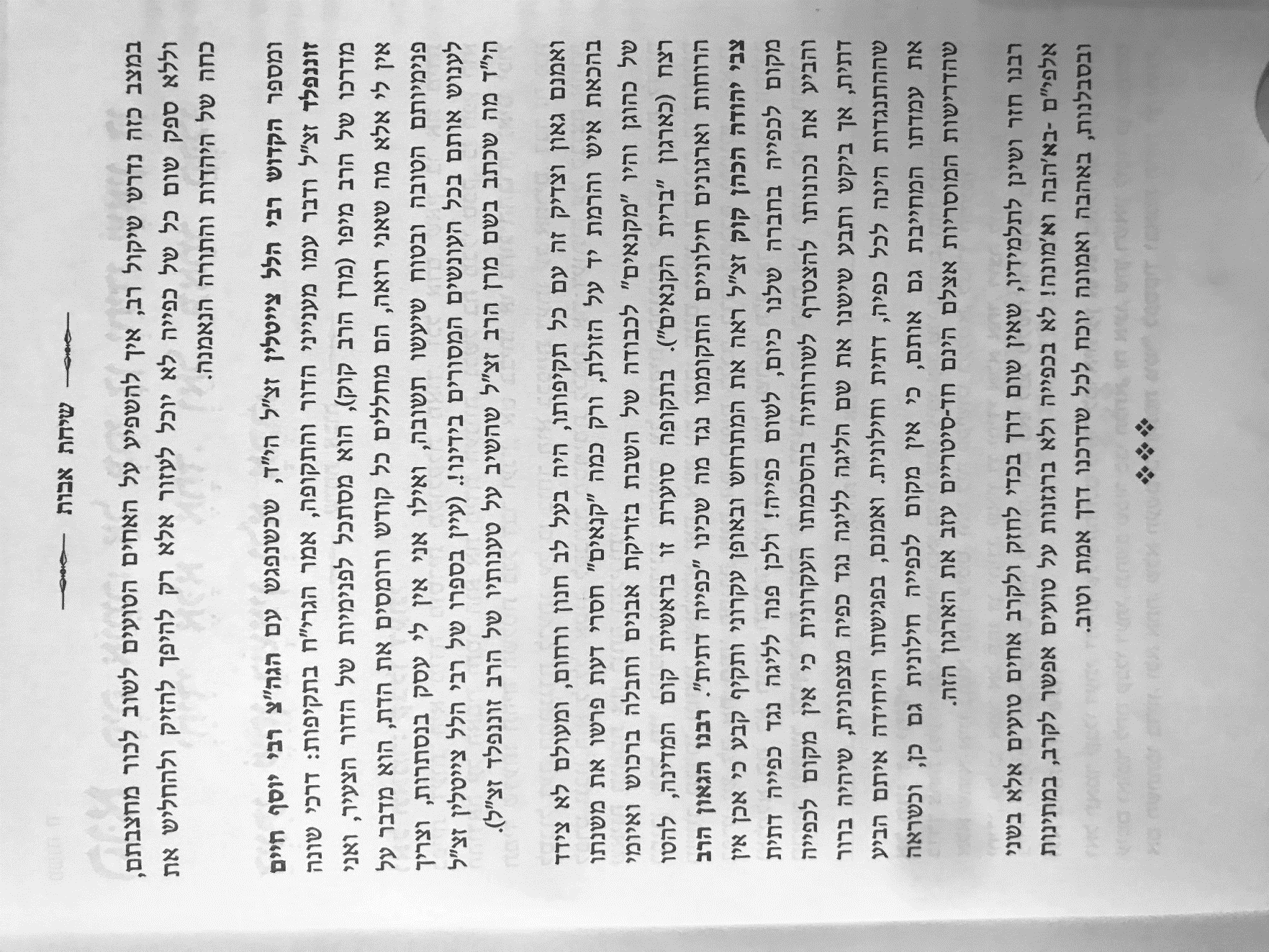  Rabbi Ishmael his son said: he who refrains himself from judgment, rids himself of enmity, robbery and false swearing; But he whose heart is presumptuous in giving a judicial decision, is foolish, wicked and arrogant. רַבִּי יִשְׁמָעֵאל בְּנוֹ אוֹמֵר, הַחוֹשֵׂךְ עַצְמוֹ מִן הַדִּין, פּוֹרֵק מִמֶּנּוּ אֵיבָה וְגָזֵל וּשְׁבוּעַת שָׁוְא. וְהַגַּס לִבּוֹ בַהוֹרָאָה, שׁוֹטֶה רָשָׁע וְגַס רוּחַ: He used to say: judge not alone, for none may judge alone save one. And say not “accept my view”, for they are free but not you.	הוּא הָיָה אוֹמֵר, אַל תְּהִי דָן יְחִידִי, שֶׁאֵין דָּן יְחִידִי אֶלָּא אֶחָד. וְאַל תֹּאמַר קַבְּלוּ דַעְתִּי, שֶׁהֵן רַשָּׁאִין וְלֹא אָתָּה§ The Sages taught in a baraita: Cases of monetary law are adjudicated by three judges. But if one was a judge accepted as an expert for the public, then he may judge cases even as the lone judge. Rav Naḥman said: One such as I may judge cases of monetary law as the lone judge. And similarly, Rabbi Ḥiyya said: One such as I may judge cases of monetary law as the lone judge.תנו רבנן דיני ממונות בשלשה ואם היה מומחה לרבים דן אפילו יחידי אמר רב נחמן כגון אנא דן דיני ממונות ביחידי וכן אמר ר' חייא כגון אנא דן דיני ממונות ביחידי